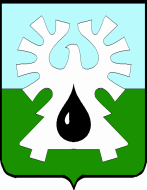 ГОРОДСКОЙ ОКРУГ УРАЙХанты-Мансийского автономного округа - ЮгрыАДМИНИСТРАЦИЯ ГОРОДА УРАЙПОСТАНОВЛЕНИЕот ______________ 	№ ________О внесении изменений в муниципальную программу «Развитие малого и среднего предпринимательства, потребительского рынка и сельскохозяйственных товаропроизводителей города Урай»В соответствии со статьей 179 Бюджетного кодекса Российской Федерации,  постановлением администрации города Урай от 25.06.2019 №1524 «О муниципальных программах муниципального образования городской округ город Урай»:1. Внести изменения в муниципальную программу «Развитие малого и среднего предпринимательства, потребительского рынка и сельскохозяйственных товаропроизводителей города Урай», утвержденную постановлением администрации города Урай от 30.09.2020 №2366, согласно приложению.2. Опубликовать постановление в газете «Знамя» и разместить на официальном сайте органов местного самоуправления города Урай в информационно-телекоммуникационной сети «Интернет». 3. Контроль за выполнением постановления возложить на заместителя главы города Урай С.П. Новосёлову.Глава города Урай                                                                                               Т.Р. Закирзянов Изменения в муниципальную программу «Развитие малого и среднего предпринимательства, потребительского рынка и сельскохозяйственных товаропроизводителей города Урай» (далее – муниципальная программа)1. Подпункт 2.9.2 пункта 2.9  изложить в новой редакции:«2.9.2. Обрабатывающие производства и деятельность в сфере традиционных промыслов, в том числе ремесленническая деятельность (включает в себя коды группировок видов экономической деятельности, входящих в группы 10.13, 10.20, 10.39, 10.51, 10.71, 10.72, 10.73, 10.89, 11.07, 13.30, 13.91, 13.92, 14.11, 14.12, 14.13, 14.19, 14.20, 15.11, 15.20, 16.10, 16.21, 16.22, 16.23, 16.24, 16.29, 22.23, 23.20, 23.31, 23.32, 23.41, 23.61, 23.62, 23.63, 23.64, 23.65, 23.69, 23.70, 25.12, 25.50, 25.61, 25.62, 25.71, 31.01, 31.02, 31.09).».2. Наименование показателя в строке 2 таблицы 1 муниципальной программы изложить в следующей редакции:«Доля среднесписочной численности работников (без внешних совместителей) малых и средних предприятий в среднесписочной численности работников (без внешних совместителей) всех предприятий и организаций (1).».3. Примечание «(2)» к таблице 1 муниципальной программы признать утратившим силу.4. Примечания «(3)», «(4)» к таблице 1 муниципальной программы изложить в следующей редакции:«(3) Постановление Правительства Ханты-Мансийского автономного округа – Югры от 31.10.2021 №483-п «О государственной программе Ханты-Мансийского автономного округа – Югры «Развитие экономического потенциала».«(4) Постановление Правительства Ханты-Мансийского автономного округа – Югры от 30.12.2021 №637-п «О мерах по реализации государственной программы Ханты-Мансийского автономного округа – Югры «Развитие агропромышленного комплекса».».5. Строки 1.1, 1.2 таблицы приложения 2 к муниципальной программе изложить в следующей редакции:«».Приложение к постановлению администрации города Урай от ______________№_______1.1Реализация основного мероприятия «Региональный проект «Акселерация субъектов малого и среднего предпринимательства»  Реализация мероприятий по предоставлению Субъектам финансовой поддержки в форме субсидий1. Пункт 33 части 1 статьи 16 Федерального закона от 06.10.2003 №131-ФЗ «Об общих принципах организации местного самоуправления в Российской Федерации». 2. Постановление Правительства Ханты-Мансийского автономного округа – Югры от 31.10.2021 №483-п «О государственной программе Ханты-Мансийского автономного округа - Югры «Развитие экономического потенциала».  3. Постановление Правительства Ханты-Мансийского автономного округа – Югры от 30.12.2021 №633-п «О мерах по реализации государственной программы Ханты-Мансийского автономного округа – Югры «Развитие экономического потенциала».  4. Порядок предоставления финансовой поддержки в форме субсидий субъектам малого и среднего предпринимательства, утвержденный постановлением администрации города Урай.1.2Реализация основного мероприятия «Региональный проект «Создание условий для легкого старта и комфортного ведения бизнеса»  Реализация мероприятий по предоставлению Субъектам финансовой поддержки в форме субсидий1. Пункт 33 части 1 статьи 16 Федерального закона от 06.10.2003 №131-ФЗ «Об общих принципах организации местного самоуправления в Российской Федерации». 2. Постановление Правительства Ханты-Мансийского автономного округа – Югры от 31.10.2021 №483-п «О государственной программе Ханты-Мансийского автономного округа - Югры «Развитие экономического потенциала».  3. Постановление Правительства Ханты-Мансийского автономного округа – Югры от 30.12.2021 №633-п «О мерах по реализации государственной программы Ханты-Мансийского автономного округа – Югры «Развитие экономического потенциала».  4. Порядок предоставления финансовой поддержки в форме субсидий субъектам малого и среднего предпринимательства, утвержденный постановлением администрации города Урай.